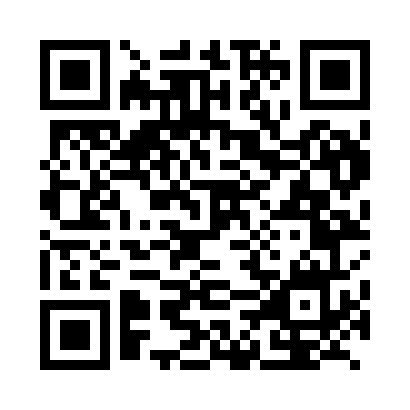 Prayer times for Guigang, ChinaWed 1 May 2024 - Fri 31 May 2024High Latitude Method: Angle Based RulePrayer Calculation Method: Muslim World LeagueAsar Calculation Method: ShafiPrayer times provided by https://www.salahtimes.comDateDayFajrSunriseDhuhrAsrMaghribIsha1Wed4:486:0812:394:037:098:252Thu4:486:0812:394:037:108:253Fri4:476:0712:394:037:108:264Sat4:466:0712:384:027:118:275Sun4:456:0612:384:027:118:276Mon4:446:0512:384:027:128:287Tue4:436:0512:384:027:128:298Wed4:436:0412:384:017:128:299Thu4:426:0412:384:017:138:3010Fri4:416:0312:384:017:138:3011Sat4:406:0212:384:017:148:3112Sun4:406:0212:384:007:148:3213Mon4:396:0112:384:007:158:3214Tue4:386:0112:384:007:158:3315Wed4:386:0112:384:007:168:3416Thu4:376:0012:383:597:168:3417Fri4:366:0012:383:597:178:3518Sat4:365:5912:383:597:178:3619Sun4:355:5912:383:597:188:3620Mon4:355:5912:383:597:188:3721Tue4:345:5812:383:597:198:3822Wed4:345:5812:383:587:198:3823Thu4:335:5812:383:587:208:3924Fri4:335:5712:393:587:208:3925Sat4:325:5712:393:587:208:4026Sun4:325:5712:393:587:218:4127Mon4:325:5712:393:587:218:4128Tue4:315:5612:393:587:228:4229Wed4:315:5612:393:587:228:4230Thu4:315:5612:393:587:238:4331Fri4:305:5612:393:587:238:44